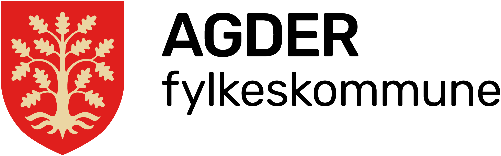 Unntatt offentlighet iht.                     				                       		lov om offentlighet i forvaltingen §5aMeldeskjema for ungdom ved barnevernsinstitusjonerNavn på institusjon: ……………………………………………………………….F.o.m. …………….. til ca. ………………… vil elev fra ………………………. kommune i…………………fylke, være bosatt ved ……………………………..(navn på institusjon/avdeling). Eleven er plassert etter § …………… i Barnevernslova.Elevens navn: …………………………………………            Elevens kjønn: …………Personnummer: ……………………………………….Hjemmeskole i vedtakskommune: ………………………………………… Trinn: …………Evt. merknader: Barnevernsinstitusjonen har ansvar for at opplysninger og dokumenter fra hjemmeskolen og PPT blir sendt til SMI-skolen for at SMI-skolen skal kunne gi god tilrettelegging av skoletilbudet. Institusjonens kontaktperson: …………………………………	Telefon: …………………………………………………………………………………….Dato og underskrift Skjemaet fylles ut og sendes til SMI-skolen i Kristiansand (se postadresse under)SMI-skolen i KristiansandPostboks 788 – Stoa4809 Arendal